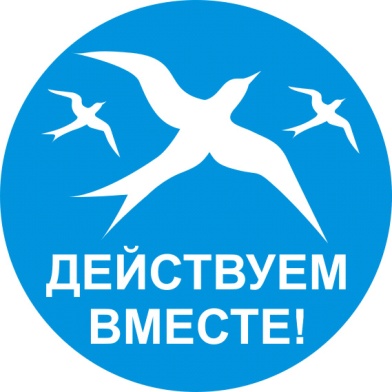 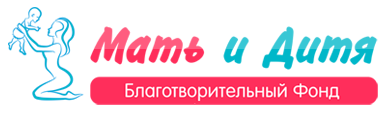 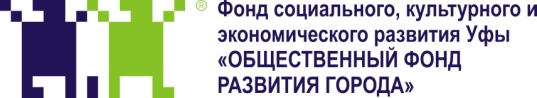 «УТВЕРЖДЕНО»Фондом  социального, культурного и экономического развития Уфы «Общественный фонд развития города»____________/ О.Ю. Панчихина«16» января  2017 г.	«УТВЕРЖДЕНО»Некоммерческой организацией Благотворительный фонд«Мать и Дитя»____________/ Т.Г. Кунаккузин«16» января  2017 г. ПОЛОЖЕНИЕ О КОНКУРСЕ МИНИ-ГРАНТОВ НА ПОДДЕРЖКУ СОЦИАЛЬНЫХ ПРОЕКТОВ «ДЕЙСТВУЕМ ВМЕСТЕ»Фонд социального, культурного и экономического развития Уфы «Общественный фонд развития города» и Представительство Общенационального Союза Некоммерческих организаций Российской Федерации в Республике Башкортостан - Благотворительный фонд «Мать и Дитя» ГО г. Стерлитамак (далее - Организаторы) объявляют Конкурс мини-грантов «Действуем вместе» (далее - Конкурс) по поддержке социально значимых проектов по следующим направлениям:  развитие волонтерского движения;поддержка технического и творческого потенциала;проектные инициативы, направленные на воспитание уважения среди детей, подростков и молодежи к ценностям семьи;внедрение новых форматов спортивных мероприятий и увлечений населения, направленных на здоровый образ жизни;благоустройство дворов как пространств общественной активности с обязательным вовлечением населения и органов местного самоуправления.Конкурс реализуется в рамках деятельности Регионального ресурсного центра «Действуем вместе» по поддержке социально ориентированных некоммерческих организаций Республики Башкортостан. Администрирование Конкурса осуществляет Фонд социального, культурного и экономического развития Уфы «Общественный фонд развития города» //www.fondufa.ru//. ЦЕЛЬ КОНКУРСАсоздание условий для успешного развития и реализации проектных инициатив активных жителей, привлечение общественности к решению задач социально-экономического развития Республики Башкортостан.ГЕОГРАФИЯ РЕАЛИЗАЦИИ ПРОЕКТОВРеспублика Башкортостан.ГРАНТОВЫЙ ФОНД КОНКУРСАКонкурс проводится за счёт средств, предоставленных Благотворительным фондом «Мать и дитя» (го г. Стерлитамак).Грантовый фонд Конкурса - 300 000 рублей.Максимальный размер мини-гранта – 25 000 рублей.УЧАСТНИКИ КОНКУРСА К участию в Конкурсе приглашаются: некоммерческие организации и объединения,государственные и муниципальные организации и учреждения,инициативные группы и частные лица,основные направления деятельности которых входят в перечень направлений конкурса.Заявки от политических объединений и партий, коммерческих организаций не принимаются.УСЛОВИЯ УЧАСТИЯ Участники конкурса могут подать не более одной заявки.Участники конкурса направляют Заявку в соответствии с установленной формой (Приложение №1). Заявка предоставляется в печатном и электронном виде в сроки, указанные в разделе КАЛЕНДАРЬ КОНКУРСА, по адресам, указанным в разделе КОНСУЛЬТАЦИИ И КОНТАКТЫ. К заявке от юридических лиц должны быть приложены следующие документы, заверенные подписью руководителя и печатью организации:копия (либо оригинал) выписки из Единого государственного реестра юридических лиц, полученной не ранее 1 ноября 2016 года;копия действующего на дату подачи заявки Устава;копии документов, подтверждающих полномочия лиц, подписывающих заявку (для руководителя - копия решения (протокола) о назначении или об избрании физического лица на должность уполномоченным органом, в соответствии с которым такое физическое лицо обладает правом действовать от имени заявителя без доверенности; для лица, осуществляющего ведение бухгалтерского учета в организации - копия приказа о приеме на работу либо копия договора на оказание услуг по ведению бухгалтерского учета);письмо-уведомление о том, что на дату подачи заявки на участие в Конкурсе организация не находится в процессе ликвидации или реорганизации, а также об отсутствии действующего решения уполномоченного органа (органа юстиции, прокуратуры, суда и др.) о приостановлении деятельности организации на момент подачи заявки;заявление на обработку персональных данных (Приложение 3).Документы для физического лица: анкета (Приложение 2);копия паспорта (основные данные, прописка);заявление на обработку персональных данных (Приложение 3).Проекты, несоответствующие требованиям к оформлению заявки, к участию в конкурсе  не допускаются.ОГРАНИЧЕНИЯ КОНКУРСА Срок реализации проектаМаксимальный срок реализации проектов – 3 месяца.Начало реализации 1 марта 2017 г., окончание не позднее 1 июня 2017 г.В рамках Конкурса не поддерживаются:проекты, предусматривающие деятельность, не соответствующую уставным целям и уставной деятельности организации-заявителя;проекты, направленные на поддержку и/или участие в предвыборных кампаниях;проекты, содержащие элементы экстремистской деятельности и/или направленные на изменение основ государственного строя России;текущая деятельность организации, не связанная с реализацией проекта;коммерческие проекты, предполагающие извлечение прибыли;расходы на капитальное строительство и капитальный ремонт;проекты, предусматривающие предоставление прямой адресной материальной или медицинской помощи физическим лицам.КРИТЕРИИ ОЦЕНКИ ПРОЕКТОВ Проекты, поступившие на Конкурс, оценивают независимые эксперты. Экспертный совет формируется Организаторами Конкурса. При рассмотрении заявок Экспертный совет руководствуется следующими критериями:Актуальность и реалистичность проекта, конкретный и значимый результат:наличие сформулированной и обоснованной проблемы; цели и задачи соответствуют решаемой проблеме;	измеримость и конкретность ожидаемых результатов.Степень разработанности проектной идеи:новизна и оригинальность проекта;наличие индикаторов (количественных и качественных), по которым возможно определить эффективность проекта. Экономическая эффективность проекта:соотношение затрат и результатов проекта; привлечение партнеров и их роль в проекте;привлечение волонтеров и их роль в проекте.ОПРЕДЕЛЕНИЕ ПОБЕДИТЕЛЕЙ КОНКУРСАПо итогам экспертизы формируется рейтинговый список проектов, решение о победителях Конкурса принимается с учетом выставленных баллов и в пределах объема бюджета данного Конкурса, предусмотренного на предоставление мини-грантов. Решения Экспертного совета пересмотру не подлежат.При подведении итогов Конкурса Экспертный совет принимает одно из решений:поддержать проект полностью;поддержать проект с сокращением бюджета;отклонить проект.КАЛЕНДАРЬ КОНКУРСА ЗАКЛЮЧЕНИЕ ДОГОВОРОВ С ПОБЕДИТЕЛЯМИ Заключение договора на финансирование проектов победителей Конкурса происходит после официального объявления победителей. Реализация проектов осуществляется на основании заключенного договора между Фондом социального, культурного и экономического развития Уфы «Общественный фонд развития города» и организациями-победителями.ТРЕБОВАНИЯ К ОТЧЕТНОСТИ ПО ПРОЕКТУ Победители Конкурса должны предоставлять содержательные и финансовые отчеты по реализации проекта. Содержательный отчет включает перечень работ, мероприятий и результаты за отчетный период. Финансовый отчет содержит информацию о расходах по проекту, копии финансовых документов за отчетный период. Отчеты предоставляются не позднее одного месяца  после завершения проекта.КОНСУЛЬТАЦИИ И КОНТАКТЫ Консультации по участию в Конкурсе, а также прием заявок осуществляется по адресу:Фонд социального, культурного и экономического развития Уфы «Общественный фонд развития города» //www.fondufa.ru//  450009, г. Уфа, ул. Комсомольская, 35; т. (347) 282-99-97;  sonkorb@mail.ru  /с пометкой Конкурс мини-грантов/Приложение №1 к положению о конкурсеЗАЯВКА НА УЧАСТИЕ В КОНКУРСЕАКТУАЛЬНОСТЬ ПРОЕКТА (не более 0,5 стр.)Проблема, на решение которой направлен проект, – разница между тем, как должно быть, и тем, как есть сейчас. Проект должен быть актуален для конкретной территории (город, район, двор и др.) ЦЕЛЬ И ЗАДАЧИ ПРОЕКТАЦель – для чего реализуется проект (социальная миссия). Задачи – конкретные и измеримые шаги по достижению цели.ЦЕЛЕВАЯ АУДИТОРИЯ ПРОЕКТА Получатели – это те, на кого направлен проект. Почему выбрана данная целевая аудитория?КОМАНДА ПРОЕКТАСотрудники организации и/или привлеченные специалисты, которые будут реализовывать проект: Ф.И.О., должность в организации, зона ответственности в проекте.Как и из каких организаций будут привлекаться волонтеры и их роль в проекте?Какую деятельность будут осуществлять партнеры проекта?  ОПИСАНИЕ И ПЛАН-ГРАФИК РЕАЛИЗАЦИИ ПРОЕКТА Подробное описание деятельности по проекту (о чем проект?)  План-график реализации проекта разделить на три этапа: I этап – подготовительный/например, презентация проекта для целевой группы, отбор участников, приобретение оборудования, ремонтные работы и т.д./II этап – основной /основные мероприятия проекта /III этап – заключительный/например, подведение итогов проекта, презентация результатов проекта в местном сообществе (через СМИ, Интернет, специальные мероприятия), поиск возможностей для дальнейшей реализации проекта, подготовка и предоставление  промежуточного и итогового содержательных и финансовых отчетов./КЛЮЧЕВЫЕ МЕРОПРИЯТИЯ ПРОЕКТА/самые яркие, особо значимые события проекта, от 1 до 5 мероприятий/ПРОДВИЖЕНИЕ ПРОЕКТАКак будет происходить информирование целевой аудитории и общественности о реализации проекта/например, презентация проекта,  публикации в СМИ, приглашение СМИ на мероприятия, размещение информации в социальных сетях/.ОЖИДАЕМЫЕ РЕЗУЛЬТАТЫ ПРОЕКТА Ожидаемые изменения, позитивная динамика в решении проблемы по итогам реализации  проекта. Количественные показатели: количество получателей, проведенных мероприятий и акций,  рисунков, фотографий, собранной помощи (книги, одежда, корм для животных)  и т.д.Качественные показатели: социальный эффект от реализации проекта (измеримый с помощью анкет, интервью, фокус-групп, наблюдений).ЧТО ДАЛЬШЕ?Каким образом предполагается сохранить и расширить достижения данного проекта (после окончания).Предполагается ли тиражирование проекта? Все проекты должны иметь устойчивый и долгосрочный эффект для широкого круга организаций и населения в целом, например, предусматривать распространение результатов для других организаций и их презентацию для широкой общественности. Победители конкурса должны быть готовы поделиться информацией о своих проектах с другими, а также предоставить возможность представителям Организатора конкурса распространять информацию об их организациях и проектах среди заинтересованных организаций, в том числе с помощью открытых информационных источников.М.П.					Дата_______________Приложение № 2 АНКЕТА УЧАСТНИКА  КОНКУРСА /для физического лица/Ф.И.О./полностью/ Дата рождения (год, число, месяц)Адрес по прописке, индекс  Адрес проживания Номера контактных телефонов: рабочий             сотовыйЭлектронная почтаСайт группы /либо группа в социальных сетях/ОбразованиеМесто работы               Должность Какими результатами  и достижениями в своей жизни Вы гордитесь? Какими на Ваш взгляд Вы обладаете качествами и способностями?Какие общественные проекты реализованы при Вашем участии?Ваша роль в общественных проектах?«___»_______________2017 г.		                    ______________________/Ф.И.О.Приложение № 3СОГЛАСИЕ НА ОБРАБОТКУ ПЕРСОНАЛЬНЫХ ДАННЫХЯ, [фамилия имя, отчество, адрес, номер документа, удостоверяющего его личность, сведения о дате выдачи указанного документа и выдавшем его органе], даю согласие на обработку моих персональных данных (фамилия, имя, отчество, место жительства, дата рождения, номер документа, удостоверяющего его личность, сведения о дате выдачи указанного документа и выдавшем его органе) Фонду социального, культурного и экономического развития Уфы «Общественный фонд развития города» (450009, г. Уфа, ул. Комсомольская, 35, fondufa@mail.ru).Действия по обработке моих персональных данных указанному оператору включают: сбор, запись, систематизацию, накопление, хранение, уточнение (обновление, изменение), извлечение, блокирование, удаление, уничтожение.Любые действия по обработке моих персональных данных допускается осуществлять указанному оператору исключительно в целях реализации Конкурса мини-грантов социальных проектов «ДЕЙСТВУЕМ ВМЕСТЕ».Обработка моих персональных данных допускается, как с использованием автоматизированных информационных систем, так и без их использования в объёме, необходимом для цели обработки моих персональных данных.Настоящее согласие на обработку моих персональных данных действует в течение 1 (одного) года или до его отзыва мною путём направления вышеуказанным операторам письменного уведомления по указанным в согласии адресам.16 января 2017 Старт Конкурса1-15 февраля 2017 Приём заявок на Конкурс15 февраля 2017 до 17.00 час. Завершение приёма заявок на Конкурс16 - 21 февраля  2017 Оценка проектов экспертами22 февраля 2017Объявление победителей Конкурсадо 1 марта 2017 Заключение договоров с победителями Конкурса1 марта - 1 июня 2017 Реализация проектов победителями Конкурсапо отдельному графикуПрием содержательных и финансовых отчетов о реализации проектовРАЗДЕЛ IКАРТОЧКА ПРОЕКТАКАРТОЧКА ПРОЕКТАРегистрационный номер заявки (заполняется Администратором конкурса) (заполняется Администратором конкурса) НаправлениеНазвание проектаОрганизация-заявительРуководитель проектаФамилияИмяОтчествоДолжность в организацииТелефонe-mailТерритория реализации проектаЦелевая группаФинансовое обеспечение проектаЗапрашиваемая сумма  (в руб.)Полная стоимость проекта(в руб.)Финансовое обеспечение проектаПродолжительность проектаНачало реализации проектаОкончание реализации проектаПродолжительность проектаКраткое описание проектаОпишите суть, участников и предполагаемый результат проекта (объем - 3-5 предложений)Опишите суть, участников и предполагаемый результат проекта (объем - 3-5 предложений)Партнеры проектаУкажите организации (название, сфера деятельности) и их вклад в реализацию вашего проекта*подрядчики, которые оказывают услуги за денежные средства, – это не партнеры!!!Укажите организации (название, сфера деятельности) и их вклад в реализацию вашего проекта*подрядчики, которые оказывают услуги за денежные средства, – это не партнеры!!!РАЗДЕЛ IIИНФОРМАЦИЯ ОБ ОРГАНИЗАЦИИ-ЗАЯВИТЕЛЕИНФОРМАЦИЯ ОБ ОРГАНИЗАЦИИ-ЗАЯВИТЕЛЕОрганизация-заявительЮридический адресФактический адресТелефон/факс (+ код города), электронный адрес (e-mail)Банковские реквизитыСчетНаименование банкаКор/счетБИКИННКППРуководитель организацииФамилияИмяОтчествоДолжность в организацииТелефонe-mailБухгалтер организацииФамилияИмяОтчествоДолжность в организацииТелефонe-mailИнформация о деятельности организации:Информация о деятельности организации:Информация о деятельности организации:Дата создания,  миссия организации, основная деятельностьОбъем не более 0,5 стр.Объем не более 0,5 стр.Основные достижения:  реализованные акции и проектыОбъем не более 0,5 стр.Объем не более 0,5 стр.РАЗДЕЛ IIIОПИСАНИЕ ПРОЕКТА№ п/пМероприятиеДатаОтветственныйПодготовительный этапПодготовительный этапПодготовительный этапПодготовительный этап1.1.1.2.Основной этапОсновной этапОсновной этапОсновной этап2.1.2.2.Заключительный этапЗаключительный этапЗаключительный этапЗаключительный этап3.1.3.2.ДатаМероприятияМестопроведенияУчастники(кто и кол-во)Инструменты  измерения результатов(фото, анкеты, рисунки и т.д.)РАЗДЕЛ IVБЮДЖЕТ ПРОЕКТАБЮДЖЕТ ПРОЕКТАБЮДЖЕТ ПРОЕКТАБЮДЖЕТ ПРОЕКТАБЮДЖЕТ ПРОЕКТАБЮДЖЕТ ПРОЕКТАБЮДЖЕТ ПРОЕКТАСтатьи бюджетаСтатьи бюджетаЗапрашиваемая сумма, руб.Запрашиваемая сумма, руб.СофинансированиеСофинансированиеВсего,руб.Всего,руб.Статьи бюджетаСтатьи бюджетаЗапрашиваемая сумма, руб.Запрашиваемая сумма, руб.Собственные средства организации, руб.Вклад из других источников, руб.Всего,руб.Всего,руб.Оборудование и материалыОборудование и материалыАренда помещений и оборудования для реализации проектаАренда помещений и оборудования для реализации проектаИздательские расходыИздательские расходыУслуги по реализации проектаУслуги по реализации проектаРасходные материалы (включая канцелярские товары)Расходные материалы (включая канцелярские товары)ВСЕГО/запрашиваемая сумма не более 25000-00 рублей/ВСЕГО/запрашиваемая сумма не более 25000-00 рублей/Подпись руководителя организацииПодпись руководителя организацииПодпись руководителя организацииПодпись руководителя организацииПодпись бухгалтера проектаПодпись бухгалтера проектаПодпись бухгалтера проектаПодпись бухгалтера проекта__________________________________(подпись)_________________________________(фамилия, имя, отчество подписавшего)